Приложение №1Модель трех вопросовПриложение №2Фиксирование результатов экспериментированияПриложение №3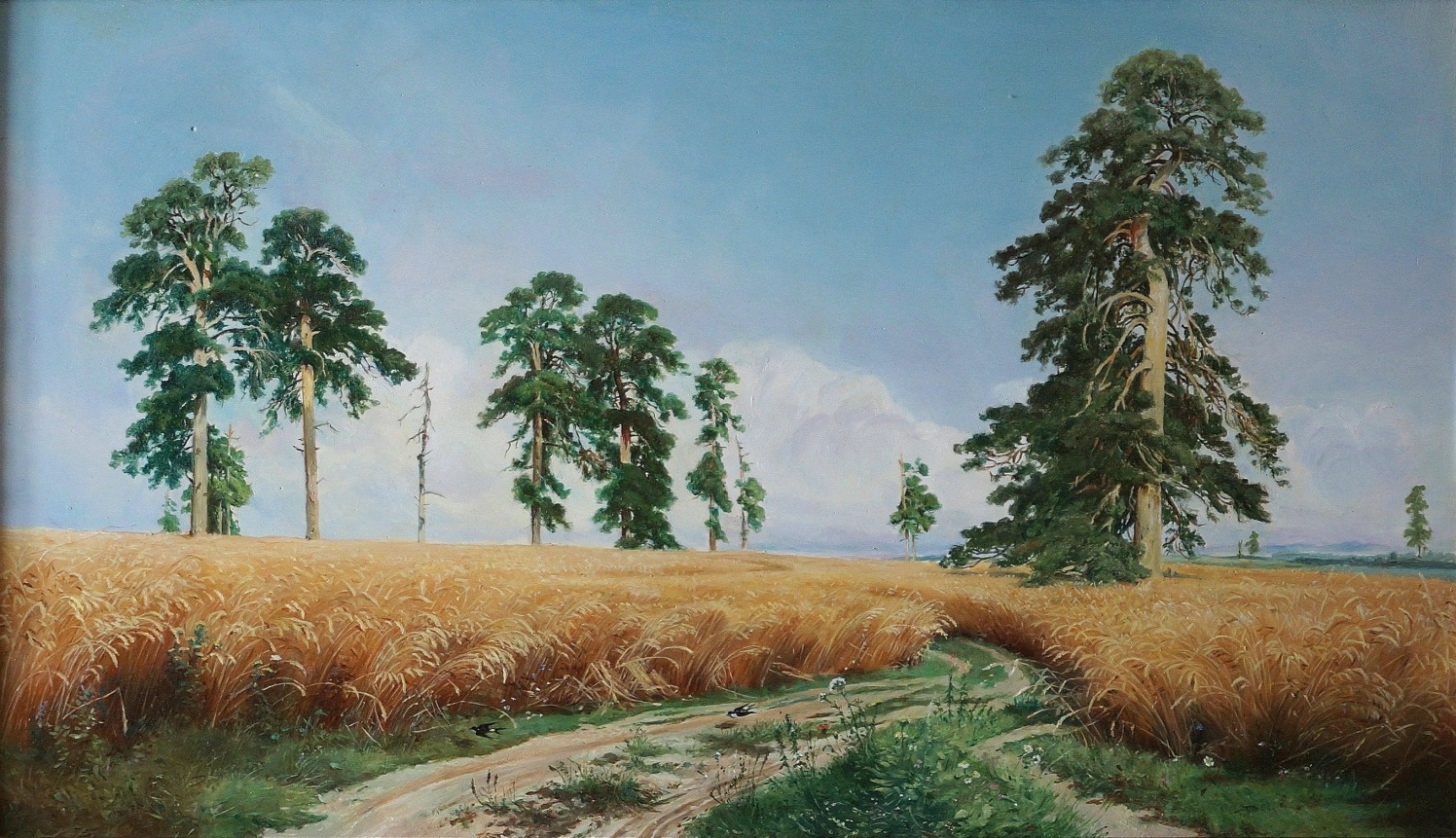 И.И. Шишкин (1832-1898)Рожь. 1878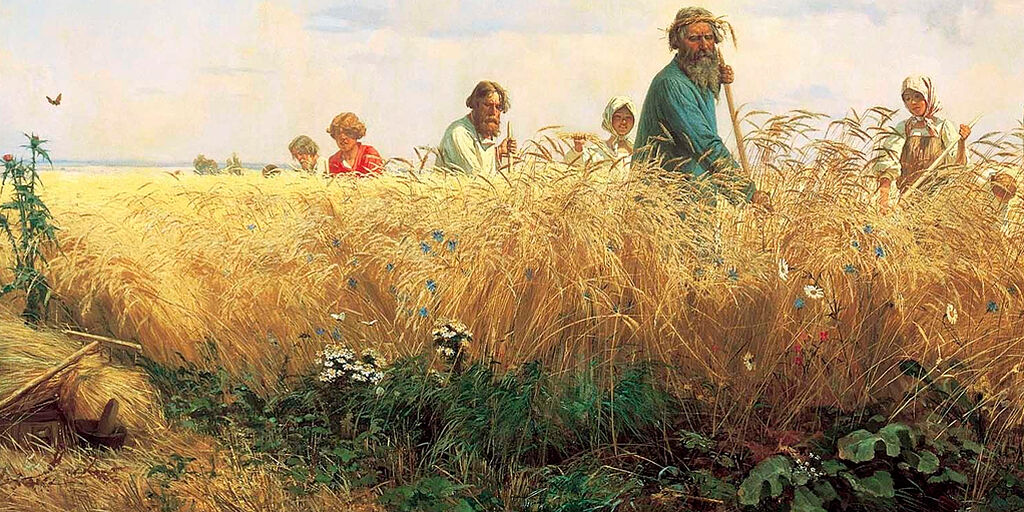 Г.Г. Мясоедов (1834-1911)Страдная пора (Косцы). 1887Приложение №4Пословицы про хлебХлеб – всему голова.Без хлеба куска везде тоска.Без хлеба сыт не будешь.Будет день – будет и хлеб.Была бы мука да сито, и сама б я была сыта.Горькая работа, зато сладок хлеб.Гречневая каша – матушка наша, а хлебец ржаной – отец наш родной.Доплясались, что без хлеба остались.Если хлеба ни куска, так и в тереме тоска.Из одной муки хлеба не испечешь.Калач приестся, а хлеб никогда.Не хлебом единым жив человек.Покуда есть хлеб да вода все не беда.Пот по спине – так и хлеб на столе.Сытый считает звезды на небе, а голодный думает о хлебе.У кого хлебушко, у того и счастье.Хлеб – батюшка, вода — матушка.Хлеб в человеке – воин.Хлеб вскормит, вода вспоит.Хлеб да вода – молодецкая еда.Хлеб – кормилец.Хлеб на стол, и стол – престол.Хлеба ни куска, и стол – доска.Хлеб наш насущный: хоть черный, да вкусный.Хлеб ногами топтать – народу голодать.Хлебом люди не шутят.Приложение №5Схемы (примеры) постройки гаража из деревянного конструктора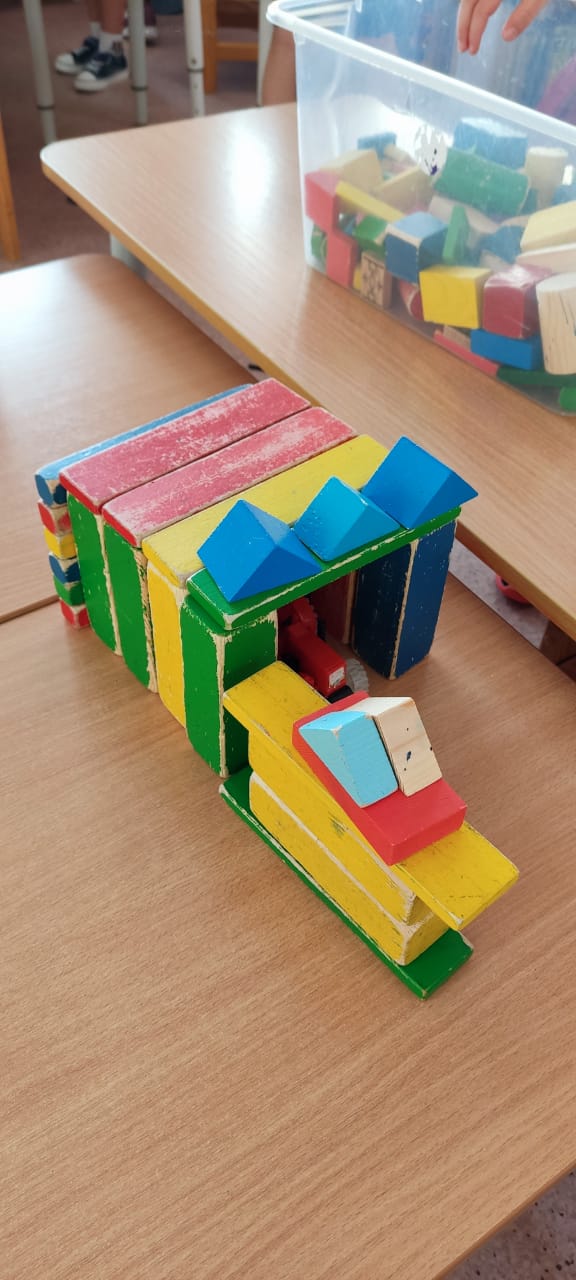 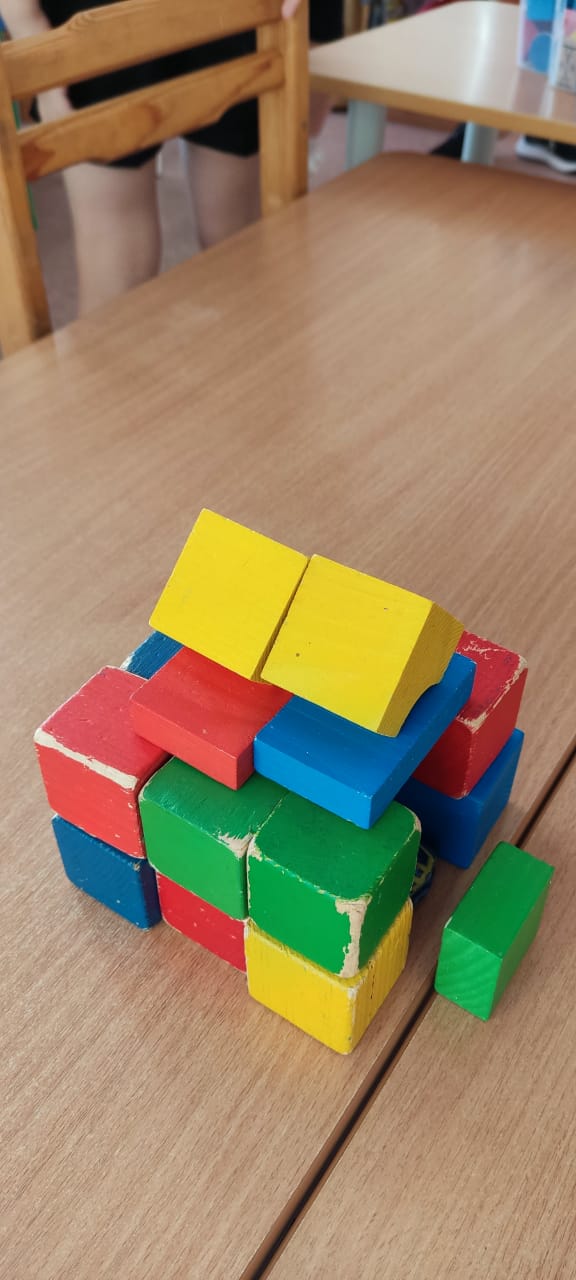 Схемы (примеры) постройки гаража из лего-конструктора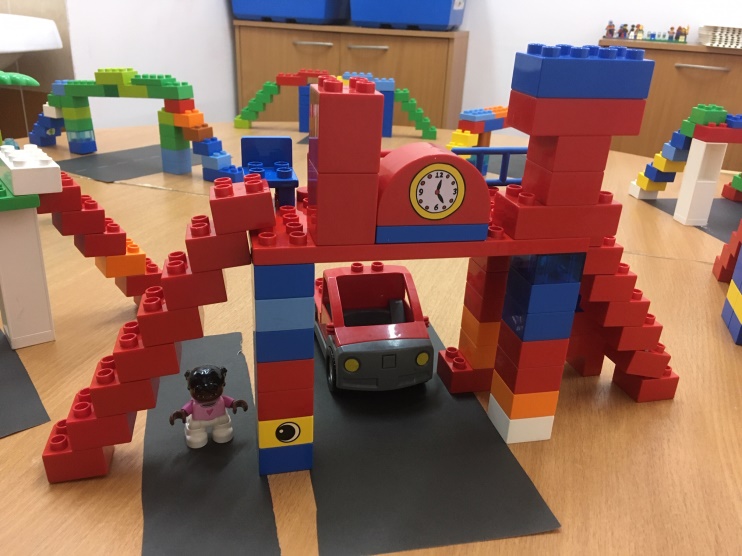 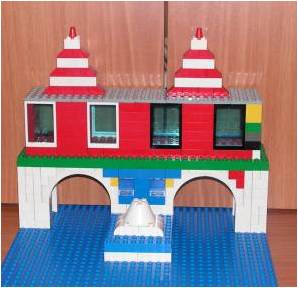 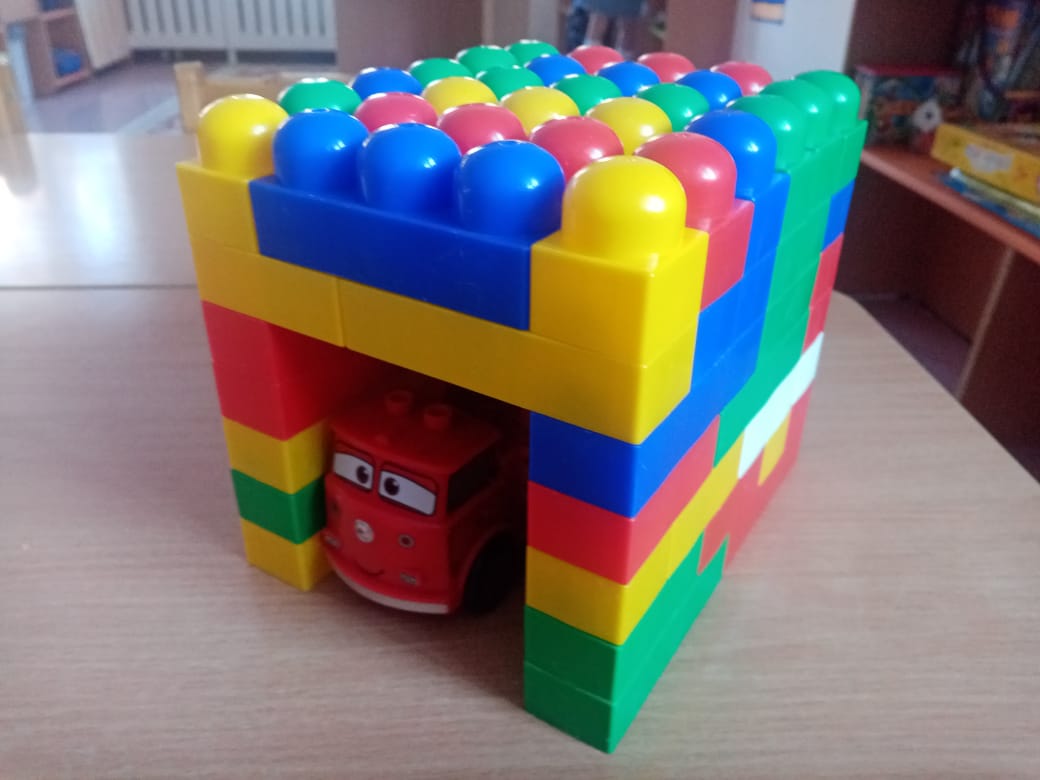 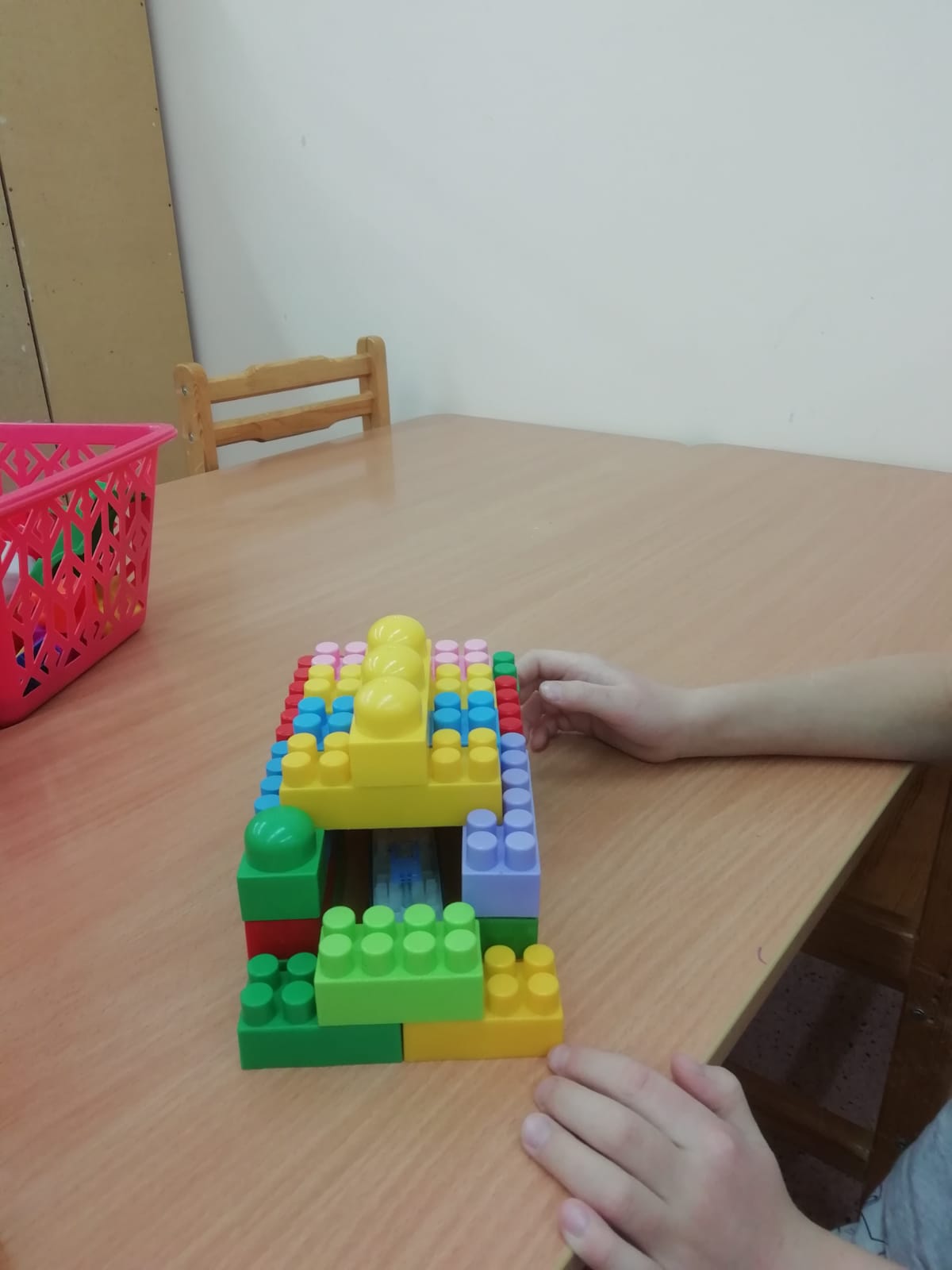 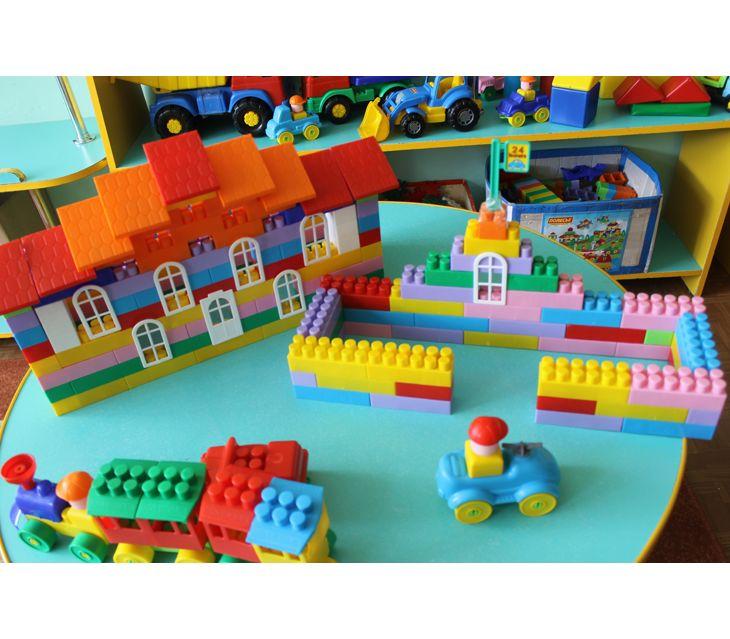 Что мы знаем?Что мы хотим узнать?Где мы можем узнать?Хлеб продается в магазине. (Поля К.)Чтобы хлеб попал в магазин, задействовано много людей. (Андрей С.)Мама дома печет хлеб в хлебопечке, духовке. (Тоня)Хлеб бывает белый и черный. (Мирон)Хлеб пекут на хлебозаводе. (Николь)Почему говорят «Хлеб всему голова»? (А.А.)Почему нельзя крошить хлеб и им бросаться? (Андрей С.)Откуда возник хлеб? (Андрей Л.)Откуда берётся в детском саду? (Илья) Как он попадает к нам на стол? (Мирон)Кто выращивает и делает хлеб? (Нихат)Что надо, чтобы вырастить хлеб? (Артём)Как растили хлеб раньше? (Катя)Из чего делают муку? (Поля М.)Как готовится тесто? (Настя)Что можно сделать из муки ещё? (Ксюша Ст.)Как пекут хлеб? (Стеша)Какие еще есть крупы? (Элина)Как работает мельница? (Андрей С.)Что можно приготовить из черствого хлеба? (М.А.)Сходить на экскурсию на хлебозавод. (А.А.)Спросить у родителей. (Аслан)Посмотреть в Интернете. (Андрей Л.)Спросить у воспитателя. (Алёша)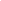 Провести опыты. (Артём)Посмотреть в книгах, энциклопедиях. (Василиса)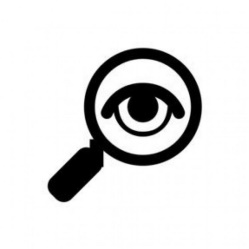 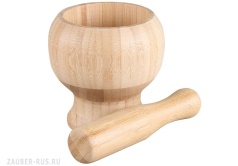 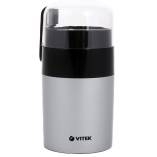 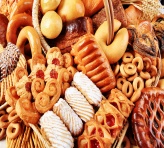 Рожь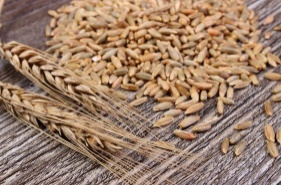 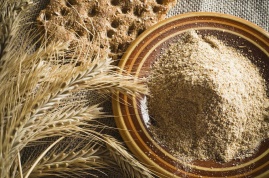 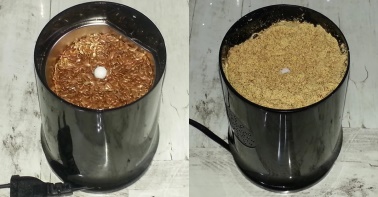 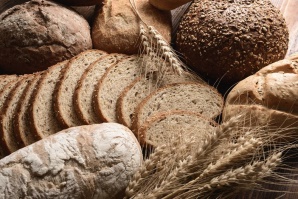 Гречиха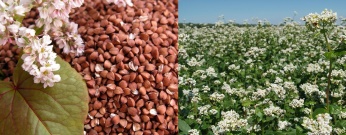 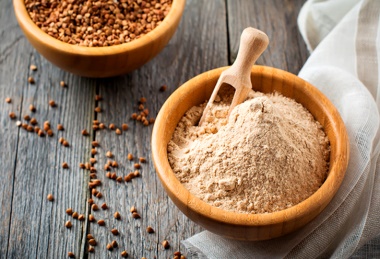 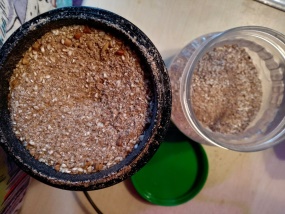 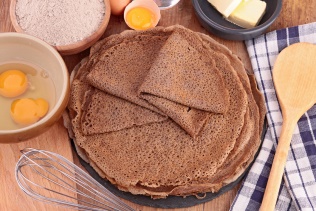 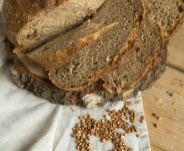 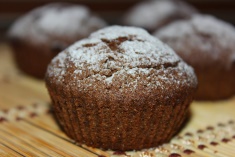 Пшеница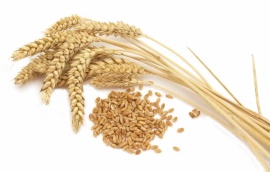 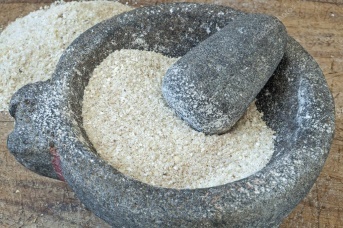 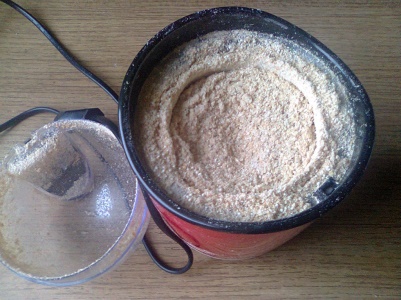 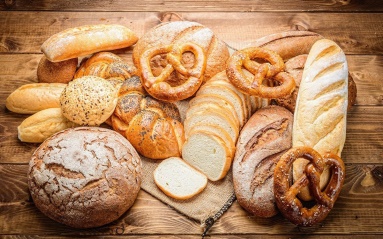 